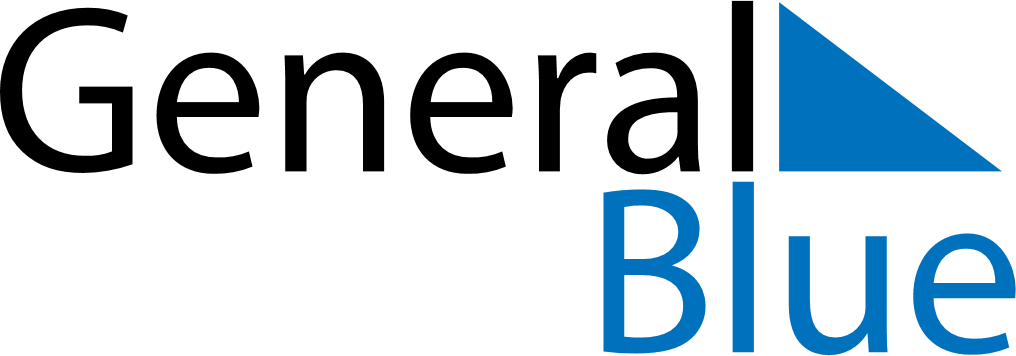 July 2024July 2024July 2024July 2024July 2024July 2024Nesna, Nordland, NorwayNesna, Nordland, NorwayNesna, Nordland, NorwayNesna, Nordland, NorwayNesna, Nordland, NorwayNesna, Nordland, NorwaySunday Monday Tuesday Wednesday Thursday Friday Saturday 1 2 3 4 5 6 Sunrise: 12:53 AM Sunrise: 12:53 AM Sunrise: 1:25 AM Sunset: 12:59 AM Daylight: 23 hours and 34 minutes. Sunrise: 1:36 AM Sunset: 12:48 AM Daylight: 23 hours and 11 minutes. Sunrise: 1:44 AM Sunset: 12:40 AM Daylight: 22 hours and 55 minutes. Sunrise: 1:51 AM Sunset: 12:33 AM Daylight: 22 hours and 41 minutes. 7 8 9 10 11 12 13 Sunrise: 1:58 AM Sunset: 12:27 AM Daylight: 22 hours and 29 minutes. Sunrise: 2:04 AM Sunset: 12:21 AM Daylight: 22 hours and 17 minutes. Sunrise: 2:09 AM Sunset: 12:16 AM Daylight: 22 hours and 6 minutes. Sunrise: 2:15 AM Sunset: 12:11 AM Daylight: 21 hours and 56 minutes. Sunrise: 2:20 AM Sunset: 12:06 AM Daylight: 21 hours and 46 minutes. Sunrise: 2:25 AM Sunset: 12:01 AM Daylight: 21 hours and 36 minutes. Sunrise: 2:30 AM Sunset: 11:57 PM Daylight: 21 hours and 26 minutes. 14 15 16 17 18 19 20 Sunrise: 2:35 AM Sunset: 11:52 PM Daylight: 21 hours and 17 minutes. Sunrise: 2:39 AM Sunset: 11:48 PM Daylight: 21 hours and 8 minutes. Sunrise: 2:44 AM Sunset: 11:43 PM Daylight: 20 hours and 59 minutes. Sunrise: 2:49 AM Sunset: 11:39 PM Daylight: 20 hours and 50 minutes. Sunrise: 2:53 AM Sunset: 11:34 PM Daylight: 20 hours and 41 minutes. Sunrise: 2:58 AM Sunset: 11:30 PM Daylight: 20 hours and 32 minutes. Sunrise: 3:02 AM Sunset: 11:26 PM Daylight: 20 hours and 23 minutes. 21 22 23 24 25 26 27 Sunrise: 3:06 AM Sunset: 11:21 PM Daylight: 20 hours and 15 minutes. Sunrise: 3:11 AM Sunset: 11:17 PM Daylight: 20 hours and 6 minutes. Sunrise: 3:15 AM Sunset: 11:13 PM Daylight: 19 hours and 58 minutes. Sunrise: 3:19 AM Sunset: 11:09 PM Daylight: 19 hours and 49 minutes. Sunrise: 3:23 AM Sunset: 11:05 PM Daylight: 19 hours and 41 minutes. Sunrise: 3:27 AM Sunset: 11:01 PM Daylight: 19 hours and 33 minutes. Sunrise: 3:32 AM Sunset: 10:56 PM Daylight: 19 hours and 24 minutes. 28 29 30 31 Sunrise: 3:36 AM Sunset: 10:52 PM Daylight: 19 hours and 16 minutes. Sunrise: 3:40 AM Sunset: 10:48 PM Daylight: 19 hours and 8 minutes. Sunrise: 3:44 AM Sunset: 10:44 PM Daylight: 19 hours and 0 minutes. Sunrise: 3:48 AM Sunset: 10:40 PM Daylight: 18 hours and 52 minutes. 